Comune di RoncadelleBiblioteca Comunale di RoncadelleMartedì 24 Febbraio e 3 – 10 - 17 Marzo 2015dalle ore 20.30 alle ore 22.30 c/o Bi.bliò“A PICCOLI PASSI”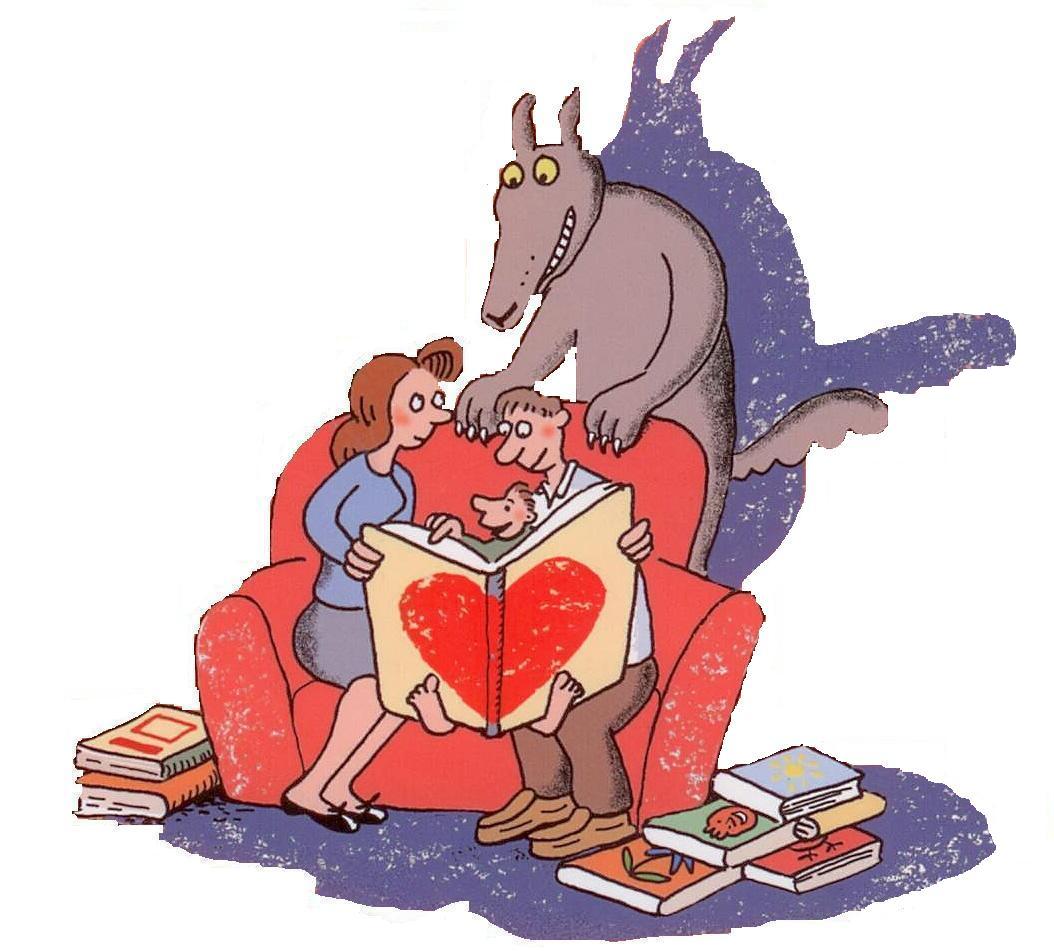 A piccoli passi si possono raggiungere grandi mete.Attraverso i libri e la lettura si sviluppa una forte e positiva relazione tra genitore e bambino.La scoperta di un mondo nuovo che sprigionauna grande carica emozionale.Il laboratorio è pensato per future mamme e papào per genitori di bambini da 0 a 6 anni,che hanno voglia di scoprire,forse per la prima volta,l’importanza dei librie della lettura ad alta voce.Grandi che hanno voglia di giocare.laboratorio a cura di Mariangela AgostiniEsperta di libri per bambini e ragazzi e lettura ad alta voce. Aderisce e promuove la campagna di Nati per leggere. Promuove Nati per la musicaSi accettano fino a 14 iscritti (priorità ai residenti a Roncadelle)Il laboratorio è gratuito ma è obbligatoria l’iscrizione, anche telefonica al n. 0302589631,in orario di apertura della biblioteca.Nel caso di imprevisti impedimenti, vi invitiamo a darne disdetta quanto prima,per permettere l’inserimento delle persone in lista d’attesa.